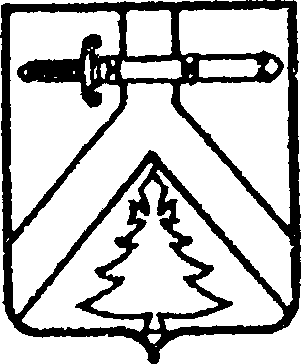 КОЧЕРГИНСКИЙ СЕЛЬСКИЙ СОВЕТ ДЕПУТАТОВКУРАГИНСКОГО РАЙОНА КРАСНОЯРСКОГО КРАЯ                                                             РЕШЕНИЕ          22.06.2015                                       с. Кочергино                                   № 64-163-р    О назначении   выборов  депутатов Кочергинского сельского Совета депутатов пятого созыва	В соответствии  со статьей 10  Федерального закона от 12 июня 2002 года № 67-ФЗ   "Об основных гарантиях избирательных прав и права на участие в референдуме граждан Российской Федерации", статьей 3 Закона Красноярского края от 2 октября 2003 года № 8-1411  "О выборах в органы местного самоуправления в Красноярском крае", статьями 20, 32 Устава муниципального образования Кочергинский сельсовет,   Кочергинский сельский   Совет депутатов РЕШИЛ:	1. Назначить выборы  депутатов Кочергинского сельского Совета депутатов пятого созыва на 13 сентября 2015 года.	2. Направить настоящее решение в Избирательную комиссию Красноярского края.	3. Решение вступает в силу  со дня его официального опубликования в газете «Кочергинский вестник».Председатель  сельского Совета депутатов                                В.В. ГринфельдИ.о. главы сельсовета                                                                   Н.В.Дёмина                                                             